Mit vier Geschichten durch die Schweizer 
GeschichteGeschichte Nr.1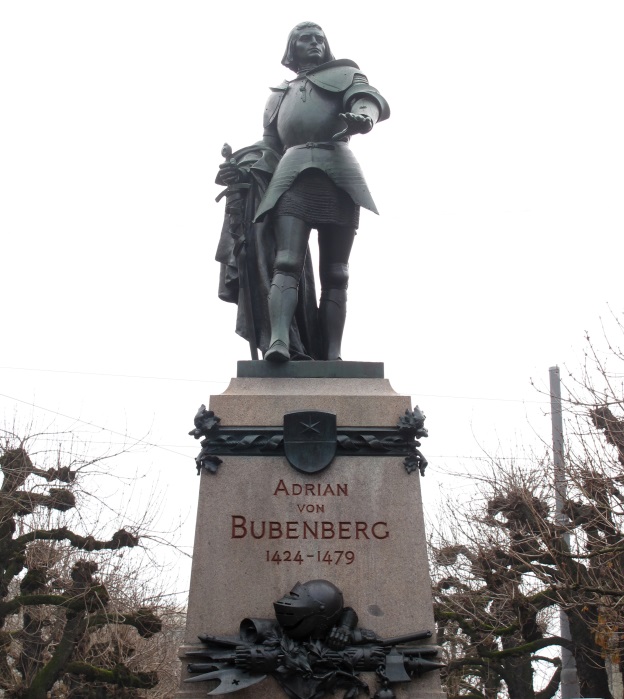 Titel:Notiere die wichtigsten Informationen:Bildquelle: Wikimedia Commons. Bubenbergdenkmal1. Verfügbar unter: https://commons.wikimedia.org/wiki/File:Bubenbergdenkmal1.jpgMit vier Geschichten durch die Schweizer 
GeschichteGeschichte Nr.2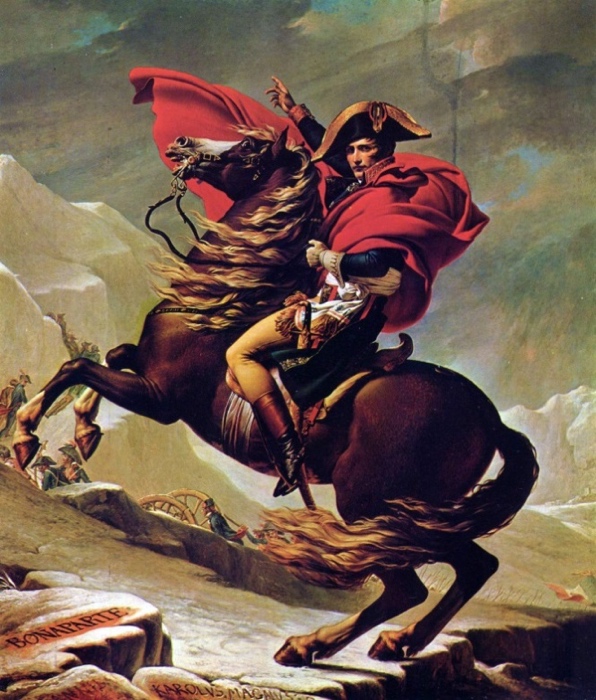 Titel:Notiere die wichtigsten Informationen:Bildquelle: Wikimedia Commons. Jacques-Louis David 007. Verfügbar unter: https://commons.wikimedia.org/wiki/File:Jacques-Louis_David_007.jpg?uselang=deMit vier Geschichten durch die Schweizer 
GeschichteGeschichte Nr.3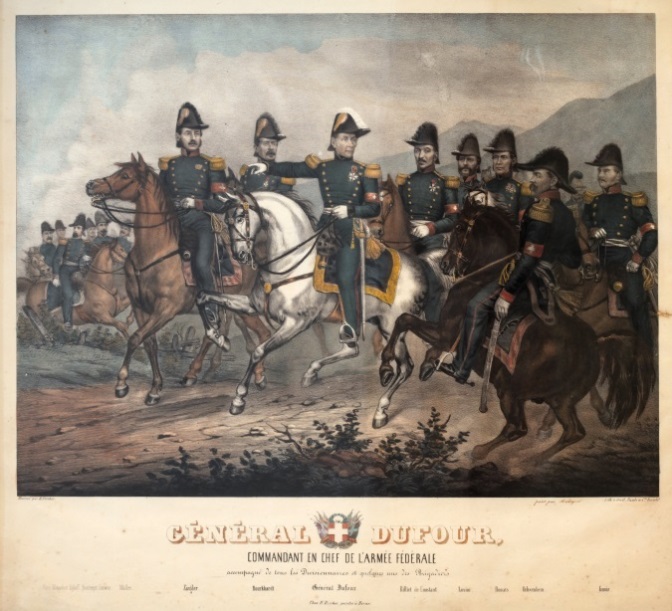 Titel:Notiere die wichtigsten Informationen:Bildquelle: Wikimedia Commons. General Dufour IMG 3236. Verfügbar unter: https://commons.wikimedia.org/wiki/File:General_Dufour_IMG_3236.JPGMit vier Geschichten durch die Schweizer 
GeschichteGeschichte Nr.4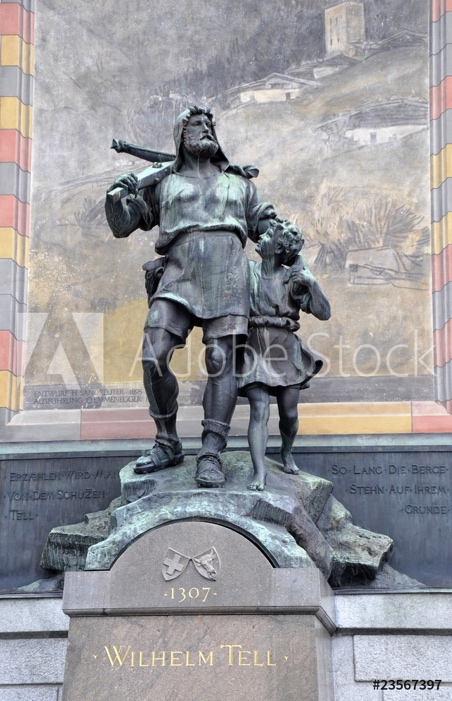 Titel:Notiere die wichtigsten Informationen:Bildquelle: Adobe Stock. Date-Nr. 23567397. Wilhelm Tell Denkmal, Altdorf.